T.C.OLTU KAYMAKAMKLIĞI                                        Oltu Mesleki ve Teknik Anadolu Lisesi MüdürlüğüSayı	: ………………..-136/………	19 / 02 /2021 Konu : GörevinizSayın: Lokman GüneyMüdür Yardımcısıİlgi: Eğitim Kurumlarında Hijyen Şartlarının Geliştirilmesi ve Enfeksiyon Önleme Kontrol Kılavuzuİlgi	Kılavuz	gereği	Okul/Kurumumuzda	“Pansiyon  Salgın Acil Durum Sorumlusu”	olarak görevlendirildiniz.Gereğini rica ederim.         									    Cemalettin ALTUNOkul MüdürüBilgi EdindimAdı Soyadı	: ………………….İmzası	: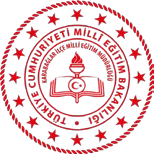 OLTU MESLEKİ VE TEKNİK ANADOLU LİSESİ GÖREVLENDİRME YAZISI ÖRNEĞİDoküman NoFR-3OLTU MESLEKİ VE TEKNİK ANADOLU LİSESİ GÖREVLENDİRME YAZISI ÖRNEĞİYayım Tarihi19/02//2021OLTU MESLEKİ VE TEKNİK ANADOLU LİSESİ GÖREVLENDİRME YAZISI ÖRNEĞİRevizyon No00OLTU MESLEKİ VE TEKNİK ANADOLU LİSESİ GÖREVLENDİRME YAZISI ÖRNEĞİRevizyon Tarihi.... / .... / 2020OLTU MESLEKİ VE TEKNİK ANADOLU LİSESİ GÖREVLENDİRME YAZISI ÖRNEĞİSayfa No1/1